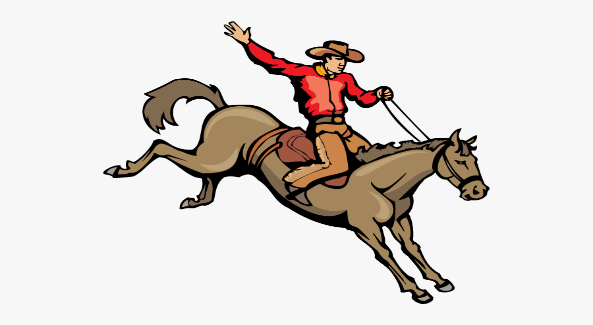 2023-2024 Bowring Wrangler Basketball ScheduleGames will be 5th&6th girls, then 5th-8th boys, then 7th & 8th girlsNov. 13th			            5th-8th	 3 games	@Avant  			4:30Nov. 16th				5th-8th 2 games	Osage Hills			5:30Nov. 27th				5th-8th 3 games	Avant			           4:30 Nov. 30th 				5th-8th	 3 games	Copan			5:00Dec. 4th				5th-8th	 2 games	@Osage Hills	  	5:30Dec. 11th				5th-8th	 3 games	Wynona		           4:30 Dec 19th				5th-8th 3 games	Copan			5:00Jan. 8th-13th				5th-8th			Bowring TournamentJan. 15th- 19th			7th-8th	Girls		Osage Hills TournamentJan. 22nd				5th-6th 2 games        @Wesleyan			6:00	 Jan. 25th				5th-8th 3 games	@Wynona			4:30	Jan. 29th				5th-6th			 Wesleyan      		6:00